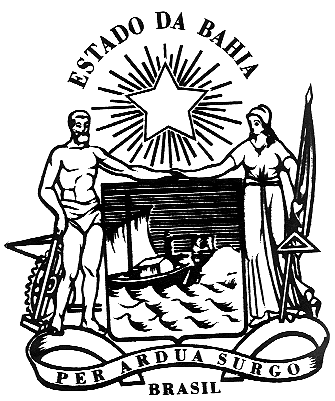 Órgão/Entidade POLICIA CIVIL DO ESTADO DA BAHIAÓrgão/Entidade POLICIA CIVIL DO ESTADO DA BAHIAÓrgão/Entidade POLICIA CIVIL DO ESTADO DA BAHIAÓrgão/Entidade POLICIA CIVIL DO ESTADO DA BAHIAÓrgão/Entidade POLICIA CIVIL DO ESTADO DA BAHIAÓrgão/Entidade POLICIA CIVIL DO ESTADO DA BAHIAÓrgão/Entidade POLICIA CIVIL DO ESTADO DA BAHIAÓrgão/Entidade POLICIA CIVIL DO ESTADO DA BAHIAServidorServidorServidorServidorServidorServidorServidorServidorServidorServidorServidorMatrículaMatrículaVínculoVínculoVínculoLotaçãoLotaçãoLotaçãoLotaçãoLotaçãoLotaçãoLocal de TrabalhoLocal de TrabalhoLocal de TrabalhoLocal de Trabalho Permanente Temporário TemporárioEndereço ResidencialEndereço ResidencialEndereço ResidencialEndereço ResidencialEndereço ResidencialEndereço ResidencialEndereço ResidencialEndereço ResidencialBairroCidade/MunicípioCidade/MunicípioTelefoneTelefoneDireitos e VantagensDireitos e VantagensDireitos e VantagensDireitos e VantagensDireitos e VantagensDireitos e VantagensDireitos e VantagensDireitos e VantagensDocumentos NecessáriosDocumentos NecessáriosDocumentos NecessáriosDocumentos NecessáriosDocumentos Necessários ALTERAÇÃO DO NOMEDe:	     Para:	      ALTERAÇÃO DO NOMEDe:	     Para:	      ALTERAÇÃO DO NOMEDe:	     Para:	      ALTERAÇÃO DO NOMEDe:	     Para:	      ALTERAÇÃO DO NOMEDe:	     Para:	      ALTERAÇÃO DO NOMEDe:	     Para:	      ALTERAÇÃO DO NOMEDe:	     Para:	      ALTERAÇÃO DO NOMEDe:	     Para:	     Certidão de Casamento, Divórcio ou Sentença Judicial.Certidão de Casamento, Divórcio ou Sentença Judicial.Certidão de Casamento, Divórcio ou Sentença Judicial.Certidão de Casamento, Divórcio ou Sentença Judicial.Certidão de Casamento, Divórcio ou Sentença Judicial. APOSENTADORIA APOSENTADORIA APOSENTADORIA APOSENTADORIA APOSENTADORIA APOSENTADORIA APOSENTADORIA APOSENTADORIACópia da Carteira de Identidade ou Certidão de Nascimento ou Casamento, Certidão de Tempo de Serviço Público ou do INSS, Declaração de Bens.Cópia da Carteira de Identidade ou Certidão de Nascimento ou Casamento, Certidão de Tempo de Serviço Público ou do INSS, Declaração de Bens.Cópia da Carteira de Identidade ou Certidão de Nascimento ou Casamento, Certidão de Tempo de Serviço Público ou do INSS, Declaração de Bens.Cópia da Carteira de Identidade ou Certidão de Nascimento ou Casamento, Certidão de Tempo de Serviço Público ou do INSS, Declaração de Bens.Cópia da Carteira de Identidade ou Certidão de Nascimento ou Casamento, Certidão de Tempo de Serviço Público ou do INSS, Declaração de Bens. AVERBAÇÃO DE TEMPO DE SERVIÇO AVERBAÇÃO DE TEMPO DE SERVIÇO AVERBAÇÃO DE TEMPO DE SERVIÇO AVERBAÇÃO DE TEMPO DE SERVIÇO AVERBAÇÃO DE TEMPO DE SERVIÇO AVERBAÇÃO DE TEMPO DE SERVIÇO AVERBAÇÃO DE TEMPO DE SERVIÇO AVERBAÇÃO DE TEMPO DE SERVIÇOCertidão de Tempo de Serviço Público ou do INSS (original), se celetista.Certidão de Tempo de Serviço Público ou do INSS (original), se celetista.Certidão de Tempo de Serviço Público ou do INSS (original), se celetista.Certidão de Tempo de Serviço Público ou do INSS (original), se celetista.Certidão de Tempo de Serviço Público ou do INSS (original), se celetista. ESTABILIDADE ECONÔMICA ESTABILIDADE ECONÔMICA ESTABILIDADE ECONÔMICA ESTABILIDADE ECONÔMICA ESTABILIDADE ECONÔMICA ESTABILIDADE ECONÔMICA ESTABILIDADE ECONÔMICA ESTABILIDADE ECONÔMICACertidão de Tempo de Serviço de cargo em comissão.Certidão de Tempo de Serviço de cargo em comissão.Certidão de Tempo de Serviço de cargo em comissão.Certidão de Tempo de Serviço de cargo em comissão.Certidão de Tempo de Serviço de cargo em comissão. EXONERAÇÃO DO CARGO Permanente      Temporário EXONERAÇÃO DO CARGO Permanente      Temporário EXONERAÇÃO DO CARGO Permanente      Temporário EXONERAÇÃO DO CARGO Permanente      Temporárioa partir AUXÍLIO NATALIDADE AUXÍLIO NATALIDADE AUXÍLIO NATALIDADE AUXÍLIO NATALIDADE AUXÍLIO NATALIDADE AUXÍLIO NATALIDADE AUXÍLIO NATALIDADE AUXÍLIO NATALIDADECertidão de NascimentoCertidão de NascimentoCertidão de NascimentoCertidão de NascimentoCertidão de Nascimento SALÁRIO FAMÍLIADeclaro sob as penas da Lei, que as pessoas indicadas abaixo ficam sob minha dependência econômica, não dispõem de renda, nem exercem atividade remunerada. filho menor de 18 anos      enteado tutelado e menor sob guarda SALÁRIO FAMÍLIADeclaro sob as penas da Lei, que as pessoas indicadas abaixo ficam sob minha dependência econômica, não dispõem de renda, nem exercem atividade remunerada. filho menor de 18 anos      enteado tutelado e menor sob guarda SALÁRIO FAMÍLIADeclaro sob as penas da Lei, que as pessoas indicadas abaixo ficam sob minha dependência econômica, não dispõem de renda, nem exercem atividade remunerada. filho menor de 18 anos      enteado tutelado e menor sob guarda SALÁRIO FAMÍLIADeclaro sob as penas da Lei, que as pessoas indicadas abaixo ficam sob minha dependência econômica, não dispõem de renda, nem exercem atividade remunerada. filho menor de 18 anos      enteado tutelado e menor sob guarda SALÁRIO FAMÍLIADeclaro sob as penas da Lei, que as pessoas indicadas abaixo ficam sob minha dependência econômica, não dispõem de renda, nem exercem atividade remunerada. filho menor de 18 anos      enteado tutelado e menor sob guarda SALÁRIO FAMÍLIADeclaro sob as penas da Lei, que as pessoas indicadas abaixo ficam sob minha dependência econômica, não dispõem de renda, nem exercem atividade remunerada. filho menor de 18 anos      enteado tutelado e menor sob guarda SALÁRIO FAMÍLIADeclaro sob as penas da Lei, que as pessoas indicadas abaixo ficam sob minha dependência econômica, não dispõem de renda, nem exercem atividade remunerada. filho menor de 18 anos      enteado tutelado e menor sob guarda SALÁRIO FAMÍLIADeclaro sob as penas da Lei, que as pessoas indicadas abaixo ficam sob minha dependência econômica, não dispõem de renda, nem exercem atividade remunerada. filho menor de 18 anos      enteado tutelado e menor sob guardaCertidão de Nascimento ou Prova de AdoçãoComprovante de EscolaridadeCertidão de Nascimento ou Prova de AdoçãoComprovante de EscolaridadeCertidão de Nascimento ou Prova de AdoçãoComprovante de EscolaridadeCertidão de Nascimento ou Prova de AdoçãoComprovante de EscolaridadeCertidão de Nascimento ou Prova de AdoçãoComprovante de EscolaridadeDependentesDependentesDependentesDependentesDependentesDependentesDependentesDependentesDependentesDependentesData de NascimentoData de NascimentoParentesco CERTIDÃO DE TEMPO DE SERVIÇO Efetivo      Temporário CERTIDÃO DE TEMPO DE SERVIÇO Efetivo      Temporário CERTIDÃO DE TEMPO DE SERVIÇO Efetivo      Temporário CERTIDÃO DE TEMPO DE SERVIÇO Efetivo      Temporário CERTIDÃO DE TEMPO DE SERVIÇO Efetivo      Temporário CERTIDÃO DE TEMPO DE SERVIÇO Efetivo      Temporário CERTIDÃO DE TEMPO DE SERVIÇO Efetivo      Temporário CERTIDÃO DE TEMPO DE SERVIÇO Efetivo      Temporário REMOÇÃO PARA REMOÇÃO PARA REMOÇÃO PARA REMOÇÃO PARA REMOÇÃO PARALicença PARA INTERESSE PARTICULARInício       /       /       Término       /       /Licença PARA INTERESSE PARTICULARInício       /       /       Término       /       /Licença PARA INTERESSE PARTICULARInício       /       /       Término       /       /Licença PARA INTERESSE PARTICULARInício       /       /       Término       /       /Licença PARA INTERESSE PARTICULARInício       /       /       Término       /       /Licença PARA INTERESSE PARTICULARInício       /       /       Término       /       / OUTRAS (especificar) PRÊMIO REFERENTE AO QUINQUÊNIO DE 19____ A 19____ Reconhecimento      Concessão     Nº de meses       	Início                     OUTRAS (especificar) PRÊMIO REFERENTE AO QUINQUÊNIO DE 19____ A 19____ Reconhecimento      Concessão     Nº de meses       	Início                     OUTRAS (especificar) PRÊMIO REFERENTE AO QUINQUÊNIO DE 19____ A 19____ Reconhecimento      Concessão     Nº de meses       	Início                     OUTRAS (especificar) PRÊMIO REFERENTE AO QUINQUÊNIO DE 19____ A 19____ Reconhecimento      Concessão     Nº de meses       	Início                     OUTRAS (especificar) PRÊMIO REFERENTE AO QUINQUÊNIO DE 19____ A 19____ Reconhecimento      Concessão     Nº de meses       	Início                     OUTRAS (especificar) PRÊMIO REFERENTE AO QUINQUÊNIO DE 19____ A 19____ Reconhecimento      Concessão     Nº de meses       	Início                     OUTRAS (especificar) PRÊMIO REFERENTE AO QUINQUÊNIO DE 19____ A 19____ Reconhecimento      Concessão     Nº de meses       	Início                    Data       /       /Data       /       /Ass. do Chefe ImediatoAss. do Chefe ImediatoAss. do Chefe ImediatoAss. do Chefe ImediatoAss. do Chefe ImediatoAss. do Chefe ImediatoAss. do Chefe ImediatoAss. do Chefe ImediatoAss. do Chefe ImediatoAss. do Chefe ImediatoAss. do Chefe ImediatoOutras InformaçõesVenho requerer a V. Sa, nos termos da Lei nº 11.357/09, artigo 64 e parágrafo único. A concessão do ABONO DE PERMANÊNCIA equivalente ao valor da contribuição previdenciária, por ter completado as exigências para a aposentadoria voluntária e optar por permanecer em atividade, bem como em conformidade do tema 1019 do STF, que concede o direito do servidor independentemente da regra de transição.Nestes termos, peço deferimento. E-mail: Outras InformaçõesVenho requerer a V. Sa, nos termos da Lei nº 11.357/09, artigo 64 e parágrafo único. A concessão do ABONO DE PERMANÊNCIA equivalente ao valor da contribuição previdenciária, por ter completado as exigências para a aposentadoria voluntária e optar por permanecer em atividade, bem como em conformidade do tema 1019 do STF, que concede o direito do servidor independentemente da regra de transição.Nestes termos, peço deferimento. E-mail: Outras InformaçõesVenho requerer a V. Sa, nos termos da Lei nº 11.357/09, artigo 64 e parágrafo único. A concessão do ABONO DE PERMANÊNCIA equivalente ao valor da contribuição previdenciária, por ter completado as exigências para a aposentadoria voluntária e optar por permanecer em atividade, bem como em conformidade do tema 1019 do STF, que concede o direito do servidor independentemente da regra de transição.Nestes termos, peço deferimento. E-mail: Outras InformaçõesVenho requerer a V. Sa, nos termos da Lei nº 11.357/09, artigo 64 e parágrafo único. A concessão do ABONO DE PERMANÊNCIA equivalente ao valor da contribuição previdenciária, por ter completado as exigências para a aposentadoria voluntária e optar por permanecer em atividade, bem como em conformidade do tema 1019 do STF, que concede o direito do servidor independentemente da regra de transição.Nestes termos, peço deferimento. E-mail: Outras InformaçõesVenho requerer a V. Sa, nos termos da Lei nº 11.357/09, artigo 64 e parágrafo único. A concessão do ABONO DE PERMANÊNCIA equivalente ao valor da contribuição previdenciária, por ter completado as exigências para a aposentadoria voluntária e optar por permanecer em atividade, bem como em conformidade do tema 1019 do STF, que concede o direito do servidor independentemente da regra de transição.Nestes termos, peço deferimento. E-mail: Outras InformaçõesVenho requerer a V. Sa, nos termos da Lei nº 11.357/09, artigo 64 e parágrafo único. A concessão do ABONO DE PERMANÊNCIA equivalente ao valor da contribuição previdenciária, por ter completado as exigências para a aposentadoria voluntária e optar por permanecer em atividade, bem como em conformidade do tema 1019 do STF, que concede o direito do servidor independentemente da regra de transição.Nestes termos, peço deferimento. E-mail: Outras InformaçõesVenho requerer a V. Sa, nos termos da Lei nº 11.357/09, artigo 64 e parágrafo único. A concessão do ABONO DE PERMANÊNCIA equivalente ao valor da contribuição previdenciária, por ter completado as exigências para a aposentadoria voluntária e optar por permanecer em atividade, bem como em conformidade do tema 1019 do STF, que concede o direito do servidor independentemente da regra de transição.Nestes termos, peço deferimento. E-mail: Outras InformaçõesVenho requerer a V. Sa, nos termos da Lei nº 11.357/09, artigo 64 e parágrafo único. A concessão do ABONO DE PERMANÊNCIA equivalente ao valor da contribuição previdenciária, por ter completado as exigências para a aposentadoria voluntária e optar por permanecer em atividade, bem como em conformidade do tema 1019 do STF, que concede o direito do servidor independentemente da regra de transição.Nestes termos, peço deferimento. E-mail: Outras InformaçõesVenho requerer a V. Sa, nos termos da Lei nº 11.357/09, artigo 64 e parágrafo único. A concessão do ABONO DE PERMANÊNCIA equivalente ao valor da contribuição previdenciária, por ter completado as exigências para a aposentadoria voluntária e optar por permanecer em atividade, bem como em conformidade do tema 1019 do STF, que concede o direito do servidor independentemente da regra de transição.Nestes termos, peço deferimento. E-mail: Outras InformaçõesVenho requerer a V. Sa, nos termos da Lei nº 11.357/09, artigo 64 e parágrafo único. A concessão do ABONO DE PERMANÊNCIA equivalente ao valor da contribuição previdenciária, por ter completado as exigências para a aposentadoria voluntária e optar por permanecer em atividade, bem como em conformidade do tema 1019 do STF, que concede o direito do servidor independentemente da regra de transição.Nestes termos, peço deferimento. E-mail: Outras InformaçõesVenho requerer a V. Sa, nos termos da Lei nº 11.357/09, artigo 64 e parágrafo único. A concessão do ABONO DE PERMANÊNCIA equivalente ao valor da contribuição previdenciária, por ter completado as exigências para a aposentadoria voluntária e optar por permanecer em atividade, bem como em conformidade do tema 1019 do STF, que concede o direito do servidor independentemente da regra de transição.Nestes termos, peço deferimento. E-mail: Outras InformaçõesVenho requerer a V. Sa, nos termos da Lei nº 11.357/09, artigo 64 e parágrafo único. A concessão do ABONO DE PERMANÊNCIA equivalente ao valor da contribuição previdenciária, por ter completado as exigências para a aposentadoria voluntária e optar por permanecer em atividade, bem como em conformidade do tema 1019 do STF, que concede o direito do servidor independentemente da regra de transição.Nestes termos, peço deferimento. E-mail: Outras InformaçõesVenho requerer a V. Sa, nos termos da Lei nº 11.357/09, artigo 64 e parágrafo único. A concessão do ABONO DE PERMANÊNCIA equivalente ao valor da contribuição previdenciária, por ter completado as exigências para a aposentadoria voluntária e optar por permanecer em atividade, bem como em conformidade do tema 1019 do STF, que concede o direito do servidor independentemente da regra de transição.Nestes termos, peço deferimento. E-mail: Data       /       /Data       /       /AssinaturaAssinaturaAssinaturaAssinaturaAssinaturaAssinaturaAssinaturaAssinaturaAssinaturaAssinaturaAssinatura